Conferentie: RECHTEN VAN HET KIND IN THEORIE EN PRAKTIJKConference: RIGHTS OF THE CHILD IN THEORY AND PRACTICEOp 16 april 2013 wordt de conferentie “Rechten van het kind in theorie en praktijk” georganiseerd vanwege het 40-jarig voorvechterschap voor de rechten van het kind door de heer dr. Ph. E. Veerman. De sprekers hebben allen gemeen dat zij met Philip Veerman samenwerken of hebben samengewerkt.  Aan de orde komen onder meer ontwikkelingen op verschillende terreinen van de rechten van het kind in de jeugdbescherming, pleegzorg en verslavingszorg. In de ochtend wordt door experts uit Den Haag, G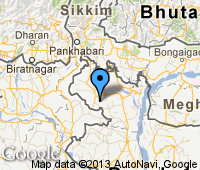 Project LocationChirirbandar, Abhyanagar, Shivalaya and Babuganj, BangladeshERHSTA ERHSA project is implented in 4 districts. Main objective is to improve health services for vulnerable groups by mobilizing Union Parishad and Health Watch Committees (HWC). The project will build capacity of health service providers, Union Health & Family Welfare Center, UP Education, Health and FP standing committee and the community through training, resource mobilization and awareness raising.enève en Londen aandacht besteed aan internationale ontwikkelingen. In de middag ligt de focus op de praktijk in Nederland. Bij al deze presentaties vormt de toenemende aandacht voor - en kennis van - kinderrechten de rode draad. Deze conferentie wordt georganiseerd door het CCRA (Centre for Children’s Rights Amsterdam, Universiteit van Amsterdam) in samenwerking met het Eggens Instituut (UvA) en de afdeling opleidingen van Bouman GGZ  te Rotterdam (onderdeel van de Antesgroep).Please note: The morning sessions are in English, the afternoon sessions are in DutchHet ochtendgedeelte van deze conferentie is in het Engels.Program/ Programma9.00	Registration and coffee9.30	First Session	Chair of the First session:  Ms. dr. Coby de Graaf	Mr. Hans van Loon “The interplay between the CRC and the Hague Convention on 	Child Protection, against the backdrop of globalization”	Prof. dr. Philip Jaffé “The Child between meaningful participant and new family warrior: how 	forensic psychologists and psychiatrists can help to get it right for children in separation and 	divorce proceedings”	Dr. Daniel Halperin “The child and the time disoriented”10.45	Coffee break	Second Session	Chair of the second session: Prof. mr. dr. Theo van Boven	Prof. Michael Freeman  “Children’s Rights and harmful practices”	Mr. Damon Barrett , LLM, “Drug use and the rights of the child: law, policy and practice”	Mr. Richard Clarke “The optional protocol on the rights of the child on the involvement in 	armed 	conflict, the lobby, progress and challenges including the work of the international 	criminal court in the Hague”	Conclusion of the morning sessions: Prof. mr. dr. Theo van Boven12.30	Lunch13.30	Derde Sessie	Voorzitter van de derde sessie: dhr. dr. Ben van de Wetering	Gezamenlijke presentatie van	Mw. drs. Susanne Wegen “Zwanger en verslaafd: casuïstiek van moeders”	Mw. drs. Mary Janssen van Raay “Enige medische aspecten”	Mw. mr. Toos Enkelaar “Onder toezicht stellen van niet geborenen”	Mw. dr. Annemiek van Dijke “Onveilige gehechtheid en de rechten van het kind”	Mw. drs. Hesie Chung, MScBA,  “KOPP-problematiek (Kinderen van Ouders met              Psychische Problemen)/ Transgenerationele overdracht”	Mw. drs. Alexa Rutten “Mag dat dan niet? Pro Justitia rapportage over jongeren met 	psychiatrische problematiek waaronder autisme”15.00	Theepauze15.20	Vierde Sessie	Voorzitter van de vierde sessie: Prof. mr. dr. Ernst Hirsch Ballin	Dhr. prof. mr. dr. Jaap Polak “Enkele beschouwingen over dilemma’s op het terrein van de 	rechtsbescherming bij mensenrechten”	Duo-presentatie van	Dhr. Rene de Bot “Pleegzorg is altijd tweede keus, maar dan maken wij er het beste van”	Dhr. prof. dr. Geert-Jan Stams “Bezorgdheden over netwerkpleeggezinnen en eigen kracht 	centrales”	Dhr. dr. Bernard Kruithof “Dat vele kinderen inderdaad een ramp voor hun ouders zijn”	Conclusies van het middaggedeelte: Prof. dr. Ernst Hirsch Ballin17.00	Slot	Dhr. dr. Philip Veerman; Rechten van het kind in theorie en praktijk: een korte terugblik17.30	BorrelDatum			Dinsdag 16 april 2013Tijd			09:00 – 17.30Locatie                          	KNAW/Het Trippenhuis (Tinbergenzaal)			Kloveniersburgwal 29, 1011 JV AmsterdamKosten			€ 295 voor advocaten/psychiaters/psychologen			€ 75 voor academici (universiteitsmedewerkers)			€ 25 voor studenten			€ 125 voor andere geïnteresseerden						Inclusief cursusmateriaal, consumptiesPO-punten (NOvA)	5 PO (2 juridisch/3 beroepsvaardigheden)Aanmelding		per e-mail bij mw. mr. N. van der Meij (N.vanderMeij@uva.nl)SprekersHet Engelse gedeelte: Ms. dr. J.H. de Graaf, Director of the Centre for Children’s Rights Amsterdam (CCRA), Honorary Judge of the Court of Appeal in Amsterdam  and senior lecturer and researcher at the University of Amsterdam (Faculty of Law)Mr. J.H.A. van Loon,secretary-General of the Hague Conference on Private International LawProf. dr. P.D. Jaffé,psychologist at the University of Geneva and the Insitut Universitair Kurt Bösch in SionDr. D. Halperin,pediatrician in Geneva and Chair of the Swiss Janusz Korczak AssociationProf. mr. Th.C. van Boven,former director of Human Rights of the United Nations and Emeritus Professor in International law, Maastricht UniversityProf. M.D. Freeman, F.B.A.,Emeritus Professor Faculty of Laws, University College, London and editor in-Chief of the International Journal of Children’s RightsMr. D. Barrett, LLM,director International Centre on Human Rights and Drugs PolicyMr. R. Clarke,Economist and former diplomat van de British Foreign and Commonwealth Office, director Child Soldiers International, formerly called the Coalition against the Use of Child SoldiersHet Nederlandse gedeelte:Dr. B. van de Wetering, psychiater, lid van de raad van Bestuur van de Antes groep in RotterdamMw. drs. S. Wegen, GZ-psychologe in opleiding tot klinisch psycholoog bij Bouman GGZMw. M. Janssen van Raay,Hoofdbehandelaar in de Boumankliniek te Rotterdam, verslavingsarts Bouman GGZMw. mr. A.C. Enkelaar,vice-president Rechtbank AmsterdamMevr. dr. A. van Dijk,klinisch psycholoog, psychotherapeut, klinisch neuropsycholoog bij Delta Psychiatrisch Centrum en P-opleider bij Bouman GGZMw. H. Chung, BScBAkinder- en jeugdpsychiater, directeur behandelzaken YOUZ te RotterdamMw. drs. A. Rutten,kinder- en jeugdpsychiater te ’s-HertogenboschProf. dr. E.H.M. Hirsch Ballin,hoogleraar rechten van de mens aan de Universiteit van Amsterdam, voormalig Minister van Justitie en voormalig Minister van Binnenlandse Zaken en Koninkrijkrelaties en voormalig lid van de Raad van StateDhr. Prof. mr. dr. J.E.M. Polak, voorzitter afdeling bestuursrechtspraak van de Raad van State en Hoogleraar bestuursrecht Universiteit LeidenDhr. R. de Bot,Flexus jeugdzorg Rotterdam, senior consultant van de International Foster Care Organisation (IFCO), voormalig oprichter/directeur van het Centrum voor Pleegzorg Rotterdam en voormalig directeur van de Stichting Therapeutische Gezinsverpleging RotterdamDhr. prof. dr. G.J.J.M. Stams,hoogleraar forensische orthopedagogiek aan de Universiteit van AmsterdamDhr. dr. B. Kruithof,historicus verfbonden aan het Instituut voor Interdisciplinaire Studies, Universiteit van AmsterdamDhr. dr. Ph.E. Veerman,GZ-psycholoog, praktijkopleider bij BoumanGGZ en onafhankelijke gerechtelijk deskundige. Voormalig president van Defence for Children International in Genève